Автоматизированная станция испытательная электрических машин переменного и постоянного тока мощностью от 100 до 1000кВт, в том числе под нагрузкой 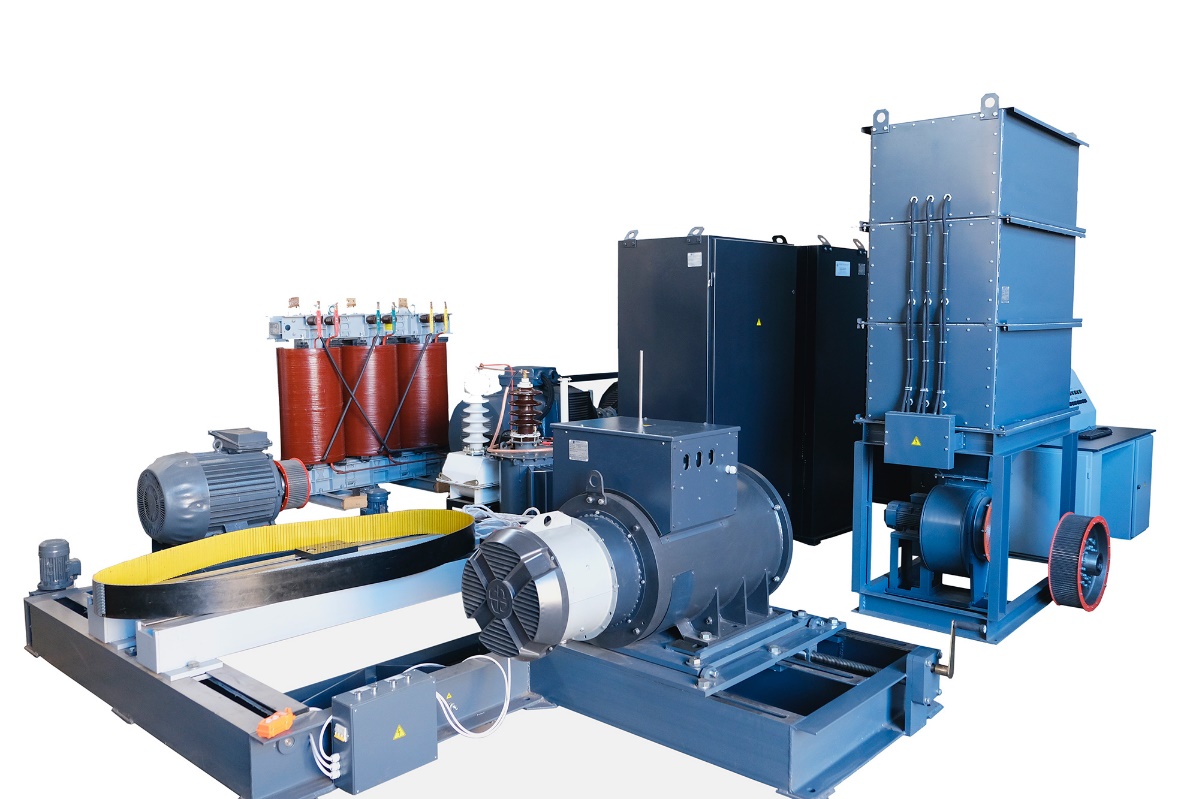 Автоматизированная cтанция предназначена для испытания и обкатки асинхронных электродвигателей переменного тока с короткозамкнутыми и фазными роторами, синхронных электродвигателей и генераторов, электродвигателей и генераторов постоянного тока мощностью до 1000кВт после капитального ремонта.Напряжения питания испытываемых электродвигателей: от 220В до 10000В. Частота питающего напряжения 50Гц.Схема стенда предусматривает проведение приемо-сдаточных испытаний электродвигателей с короткозамкнутым и фазным ротором в объеме требований ГОСТ 31606-2012, ГОСТ 10169-77, ГОСТ 11828-86.Установленное на стенде оборудование позволяет производить следующие виды испытаний:– измерение сопротивления изоляции обмоток относительно корпуса и между фазами обмоток;– испытание изоляции обмоток относительно корпуса на электрическую прочность;– измерение сопротивления обмоток постоянному току в практически холодном состоянии;– испытание межвитковой изоляции обмоток на электрическую прочность;– определение тока и потерь холостого хода;– определение напряжения и потерь короткого замыкания;– определение коэффициента трансформации (для машин с фазным ротором);– испытание электродвигателей под нагрузкой (величина нагрузки не более 300кВт).Артикул: 02.01.09АН.01ТЕХНИЧЕСКАЯ ХАРАКТЕРИСТИКА1. Номинальное напряжение питания 50Гц, В380 (1000А)2. Количество испытательных мест13. Выходное регулируемое напряжение, В3.1. Пост1 (мегаомметр)500, 10003.2. Пост1 (50Гц)100÷5000 (42мА)3.3. Пост2 (50Гц)100÷35000 (1.5А)4. Выходное регулируемое трехфазное напряжение, В4.1 Пост4 (50Гц)20÷730 (355А)4.2. Пост5 (50Гц)750÷10000 (50А)5. Выходное регулируемое напряжение пост. тока, В5.1. Пост68÷1000 (300А)5.2. Пост70÷50 (300А)5.3. Пост80÷100 (50А)6. Площадь, занимаемая станцией, м21007. Габаритные размеры (ДхШхВ) / масса, мм / кг7.1. Шкаф низкого напряжения1680х780х2150 / 6007.2. Шкаф высокого напряжения1070х880х2110 / 5007.3. Индукционный регулятор 500кВт2800х1300х1200 / 33007.4. Шкаф выпрямительный1680х940х2150 / 7007.5. Пульт управления1380х800х1250 / 2507.6. Нагрузочное устройство 300кВт4800х2300х1170 / 30007.7. Нагрузочное сопротивление1400х800х2600 / 8007.8. Испытательный блок высоковольтный 35кВ1120х700х1280 / 4407.9. Трансформатор силовой 1000кВА1700х1000х1750 / 2500Возможны изменения основных параметров по Вашему техническому заданиюВозможны изменения основных параметров по Вашему техническому заданию* Производитель имеет право без предварительного уведомления вносить изменения в изделие, которые не ухудшают его технические характеристики, а являются результатом работ по усовершенствованию его конструкции или технологии производства* Производитель имеет право без предварительного уведомления вносить изменения в изделие, которые не ухудшают его технические характеристики, а являются результатом работ по усовершенствованию его конструкции или технологии производства